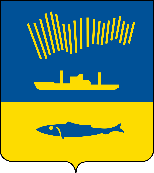 АДМИНИСТРАЦИЯ ГОРОДА МУРМАНСКАП О С Т А Н О В Л Е Н И Е                                                                                                         № В соответствии со статьей 78 Бюджетного кодекса Российской Федерации, постановлением Правительства Российской Федерации                   от 06.09.2016 № 887 «Об общих требованиях к нормативным правовым      актам, муниципальным правовым актам, регулирующим предоставление субсидий юридическим лицам (за исключением субсидий государственным (муниципальным) учреждениям), индивидуальным предпринимателям, а   также физическим лицам – производителям товаров, работ, услуг»                            п о с т а н о в л я ю: 1. Внести в приложение к постановлению администрации города Мурманска от 08.08.2018  № 2520 «Об утверждении Порядка предоставления субсидии на возмещение специализированной службе по вопросам похоронного дела расходов по гарантированному перечню услуг по погребению отдельных категорий умерших граждан на территории муниципального образования город Мурманск» изменения, изложив его в новой редакции согласно приложению к настоящему постановлению.2. Отделу информационно-технического обеспечения и защиты информации администрации города Мурманска (Кузьмин А.Н.) разместить настоящее постановление с приложением на официальном сайте администрации города Мурманска в сети Интернет.3. Редакции газеты «Вечерний Мурманск» (Хабаров В.А.) опубликовать настоящее постановление с приложением.4. Настоящее постановление вступает в силу со дня официального опубликования.5. Контроль за выполнением настоящего постановления возложить на заместителя главы администрации города Мурманска Доцник В.А.Глава  администрациигорода Мурманска			          				       Е.В. Никора 